Your recent request for information is replicated below, together with our response.7. How many Recorded Police Warnings have been issued in 2021, 2022, and 2023 with this including what crimes they were issued for and locations?Table 1: Recorded Police warnings in each reporting period - by divisionTable 2: Recorded Police warnings in each reporting period - by offence typeThese data are extracted from Police Scotland internal systems which are dynamic and continuously updated.All data used in this report are provisional and are as at the end of Q4 in each period (1st April to 31st March based on the date of disposal).A divisional key is provided in Appendix 1 at the end of this letterFurther statistics in respect of Police Direct Measures reporting (e.g. breakdown by both division and offence type) can be found at the link below. Again, these are continually updated and on that basis are subject to change. How we are performing - Police ScotlandIf you require any further assistance please contact us quoting the reference above.You can request a review of this response within the next 40 working days by email or by letter (Information Management - FOI, Police Scotland, Clyde Gateway, 2 French Street, Dalmarnock, G40 4EH).  Requests must include the reason for your dissatisfaction.If you remain dissatisfied following our review response, you can appeal to the Office of the Scottish Information Commissioner (OSIC) within 6 months - online, by email or by letter (OSIC, Kinburn Castle, Doubledykes Road, St Andrews, KY16 9DS).Following an OSIC appeal, you can appeal to the Court of Session on a point of law only. This response will be added to our Disclosure Log in seven days' time.Every effort has been taken to ensure our response is as accessible as possible. If you require this response to be provided in an alternative format, please let us know.Appendix 1 - Divisional KeyA: Aberdeen & AberdeenshireC: Forth ValleyD: TaysideE: EdinburghG: Greater GlasgowJ: The Lothians & Scottish BordersK: Renfrewshire & InverclydeL:  Argyll and West DunbartonshireN: Highlands & IslandsP: FifeQ: LanarkshireU: AyrshireV: Dumfries & Galloway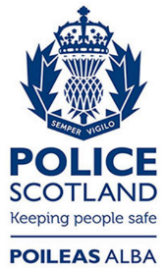 Freedom of Information ResponseOur reference:  FOI 23-2431Responded to:  xx November 2023Division2020/212021/222022/23A1,4901,8881,769C1,093985704D920880860E2,3292,1252,448G4,7044,2534,596J1,006975936K821663850L914824965N1,1111,2741,120P1,1781,1901,098Q3,8653,5283,821U1,2461,2801,591V603929948Total21,28020,79421,706Offence Type2020/212021/222022/23Theft (by shoplifting) 1,427 1,413 1,613Theft (other) 1,167 1,022 1,406Vandalism  805  821  933Misuse of Drugs 6,505 5,312 6,738Assault (non-injury) 1,967 2,722 3,196Breach of the Peace 5,775 5,522 5,366Urinating  175  306  241Licensing Offences 1,695 1,290  897Coronavirus (Restrictions)  322  28-Other1,4421,259 1,316Total21,28019,69521,706